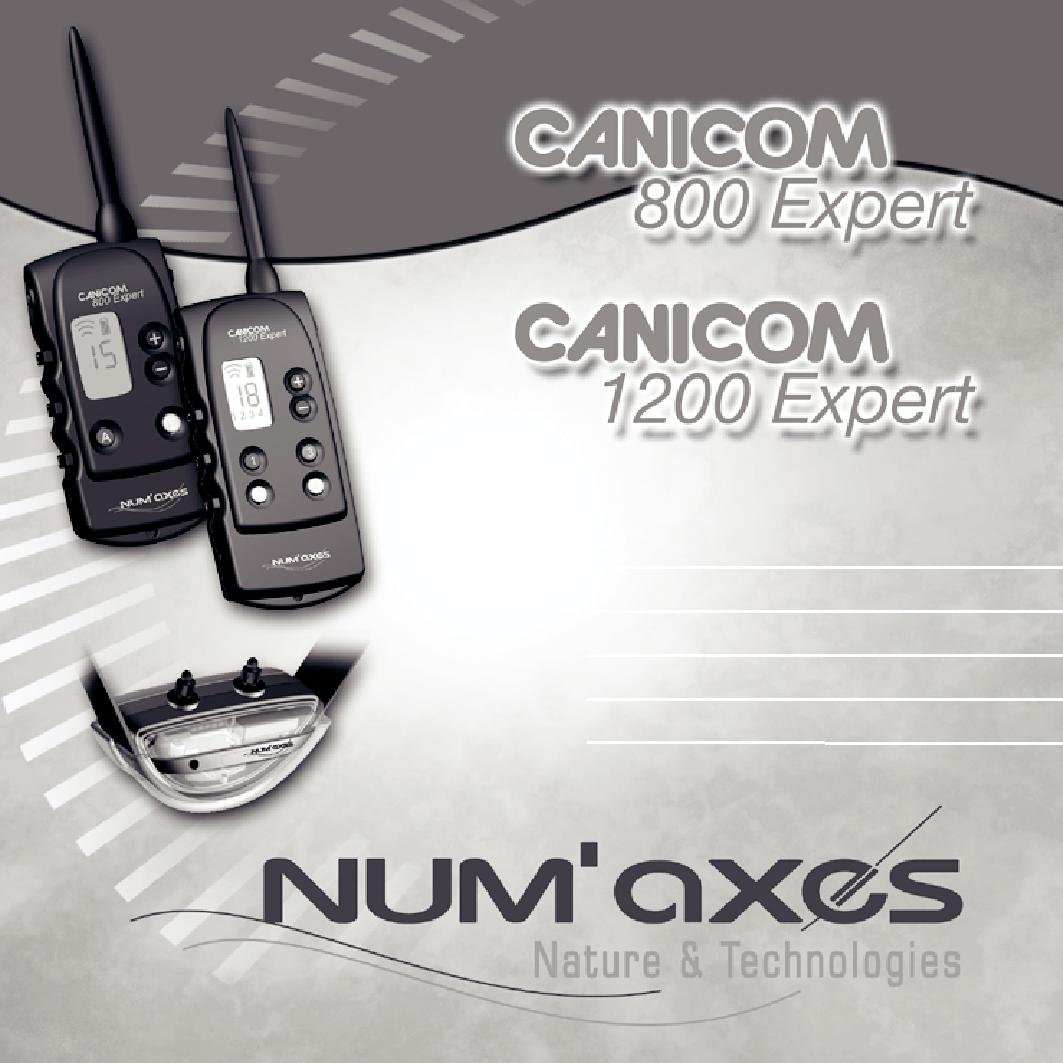 DECLARATION « CE » DE CONFORMITE« EC » DECLARATION OF CONFORMITYDirective R&TTE 1999/5/CENUM’AXES déclare que / declares thatles colliers d’éducation / the training collarsCANICOM 800 Expert / CANICOM 1200 Expertsatisfont à toutes les dispositions de la Directive N° 1999/5/CE du 07/04/99 du Conseil Européen comply to    all dispositions of the European Council Directives below N° 1999/5/CEet sont conformes aux normes suivantes and comply with standards below:ETSI EN 300 220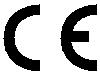 NUM’AXES745 rue de la Bergeresse – Z.A.C. des Aulnaies – BP 30157 45161 OLIVET CEDEX – FRANCETél. + 33 (0)2 38 63 64 40 / Fax + 33 (0)2 38 63 31 00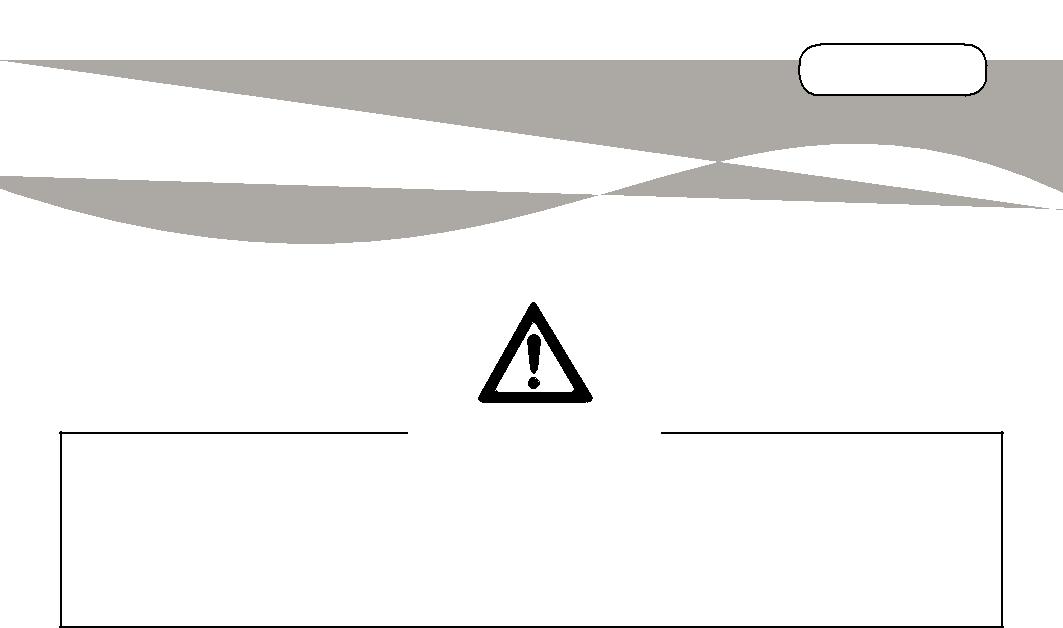 Uživatelská příručkaCZ - 1WARNINGOsoba s osobním přístrojem pro podporu srdeční činnosti (kardiostimulátor, defibrilátor) musí učinit příslušná preventivní opatření, když používá CANICOM 800 Expert nebo CANICOM 1200 Expert.Tento přístroj emituje určité statické magnetické pole (magnet umístěn v dálkovém ovladači). Frekvence= 869 Mhz, max. vysílany výkon = 250 mW pro CANICOM 800 Expert a 500 mW pro CANICOM 1200 Expert. Přístroj odpovídá evropským normám ETSI EN 300 220.Děkujeme že jste si vybrali výrobek firmy NUM' AXES, Francie.Prosíme, před použitím přístroje CANICOM 800 Expert nebo CANICOM 1200 Expert, si pečlivě přečtěte tento návod k použití a uschovejte jej pro použití i v budoucnu.Před použitím CANICOM 800 Expert nebo CANICOM 1200 Expert, doporučujeme nechat psa zkontrlovat veterinářem, zda je vhodný na nošení obojku.Kontrolujete krk psa pravidelně, opakované tření elektrod o kůži psa může vést k jejimu podráždění. Pokud se tak stane, sundejte hne dobojek a nepoužívejte jej do doby než podráždění nezmizí. Nikdy nenechávejte obojek na psovi déle než 8 hodin.Začněte s nemenší úrovní stimulaci a určte míru stimulace potřebnou pro vašeho psa postupným zvyšovaním úrovní.Neváhejte kdykoliv kontaktovat profesionálního trenéra pro radu.CZ - 2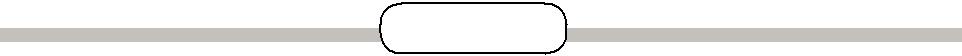 Obsah	Obsah dodávky výrobku CANICOM 800 Expert	Obsah dodávky výrobku CANICOM 1200 Expert	Popis výrobku	První použití po zakoupení	Jak používat dálkové ovládání .	Kontrola/výměna baterií v dálkovém ovladači .	Kontrola/výměna baterie v přijímacím obojku	Výměna elektrod .	Jak zkontrolovat, že Váš přístroj správně funguje	Pro nejlepší výsledky	Upevnění obojku	Začínáme s výcvikovým obojkem 	Rozdíl mezi “trvalým” a “krátkým” impulsem	Pokyny pro používání	Údržba	Řešení problému	Technické údaje .	Záruka	Podmínky záruky	Registrace produktu	Náhradní díly	Sběr a recyklace Vašeho přístroje	  Obsah dodávky výrobku CANICOM 1200 Expert- CANICOM Expert přijímací obojek osazen	- magnetický klíč (magnet)nabíjítelnou baterií a krátkými elektrodami	- neonová test lampapoints	- pár dlouhých elektrod- řemínek	- ramení popruh- nabíječka pro obojek	- tento manuálCANICOM 1200 Expert dálkový ovladač osazen 2 alkalickými LR06 AA bateriemi 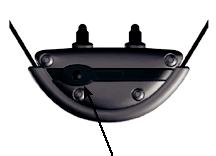   Popis výrobkuElektrody (krátké)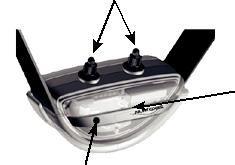 Červená značka:místo kde se nachází On/Off magnetický spínáčObrázek 1CANICOM Expertpřijímací obojek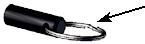 CZ - 4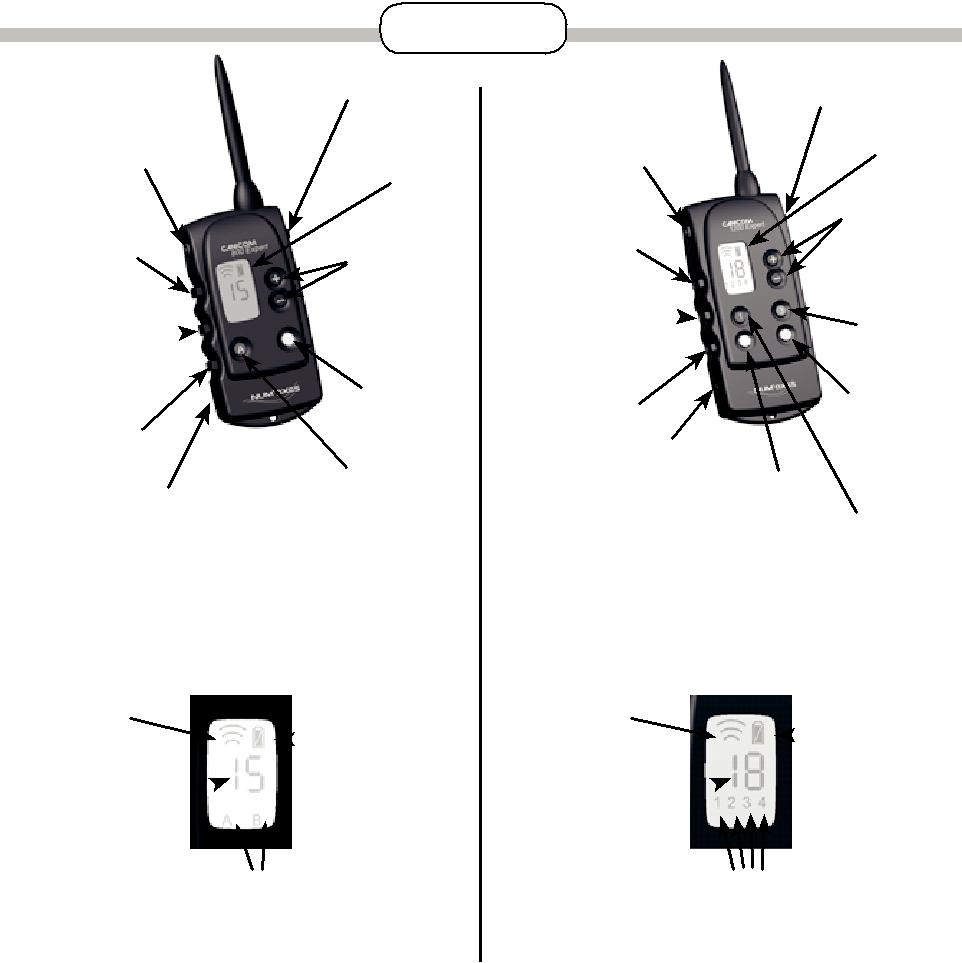 On/Off+podsvícení LCD displejeTrvalé impulsy (omezené na 8s)ZesilovačLCD displejNastavení úrovně stimulacekrátké impulsy ( kratší než 1s) VibraceMísto kde je umístěn magnet pro zapnutí/vypnutí obojku a umožnuje kódování obojku pro dálkový ovladačVýběr psa B zelený řemínekVýběr psa A červený řemínekKrátké impulsy (kratší než sekunda       VibraceMagnet (viz. obrázek vlevo)Obrázek 2CANICOM 800 Expert REMOTE CONTROLúroveň 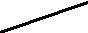 stimulace od 1 do 15Indikátor výběru obojku A nebo BDiagram 3CANICOM 1200 Expert REMOTE CONTROLÚroveň stimulace od 1 do 18Indikator výběru obojku 1, 2, 3 nebo 4CZ - 5První použití po zakoupení Nabíjení CANICOM Expert obojkuPro nabití obojku, pokračujte takto:zapojte nabíječku do zástrčky na zdi připojte napájecí kabel k obojku, po několika vteřinách začne blikat zelená kontrolkakdyž je baterie plně nabitá, zelená kontrolka zhasneodpojte nabíječku od obojku a zakrytkujte vstup pro nabíjení vypojte nabíječku ze zástrčky ve zdiDoporučujeme plně nabít zařízení před prvním použitím.Plně nabít zařízení trvá 3hodiny.Kdykoliv si můžete dokoupit nabíječku do auta u vašho dodavatele. Zapnutí/vypnutí dalkového ovladačedalkové ovládání je dodáváno již s bateriemi uvnitř.Zapnutí: zmačkněte On/Off tlačítko   umístěno na straně po dobu 1s (ref. obrázek 2 nebo obrázek 3). Indikace se objeví na LCD displeji. 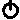 Vypnutí: zmačkněte On/Off tlačítko   umístěno na straně  po dobu 1s. LCD displej se vypne. Pro prodloužení životnosti baterie dálkového ovladače doporučujeme vypínat jej, když přístroj delší dobu nepoužíváte. Zapnutí/vypnutí přijímacího obojkuPřijímací obojek můžete vypnout/zapnout za pomoci magnetického klíče nebo dálkového ovladače. Zapnutí/vypnutí přijímacího obojku za pomoci magnetického klíčeZapnutí: Přiložte mag. klíč k místu s červenou značkou na dobu 1s (ref. Obrázek 6). Zelená kontrolka na obojku se rozsvítí indikujíc obojek je zapnutý.Vypnutí: Přiložte mag. klíč k místu s červenou značkou na dobu 1s (ref. Obrázek 6).Zelená kontrolka na obojku začne blikat a zhasne, indikujíc obojek je vypnutý. Pokud máte váce obojků opakujte procedúru pro každý zvlášť.Pro prodloužení životnosti baterie přijímacího obojku doporučujeme vypínat jej, když přístroj delší dobu nepoužíváte.CZ - 6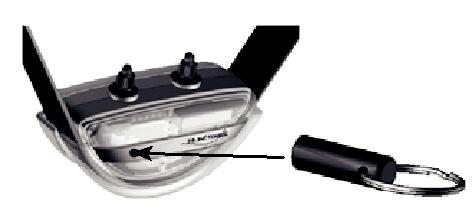 Obrázek 6Zapnutí/vypnutí přijímacího obojku mag. klíčem  Zapnutí/vypnutí přijímacího obojku za pomoci dálkového ovladačeMagnet v ovladači je určen buď pro zapnutí nebo vypnutí obojku.Zapnutí: Přiložte dálkový ovladač k místu s červenou značkou na dobu 1s (ref. Obrázek 7 a 8). Zelená kontrolka na obojku se rozsvítí indikujíc obojek je zapnutý.Vypnutí : Přiložte dálkový ovladač k místu s červenou značkou na dobu 1s (ref. Obrázek 6).Zelená kontrolka na obojku začne blikat a zhasne, indikujíc obojek je vypnutý.Pokud máte váce obojků opakujte procedúru pro každý zvlášť.Pro prodloužení životnosti baterie přijímacího obojku doporučujeme vypínat jej, když přístroj delší dobu nepoužíváte.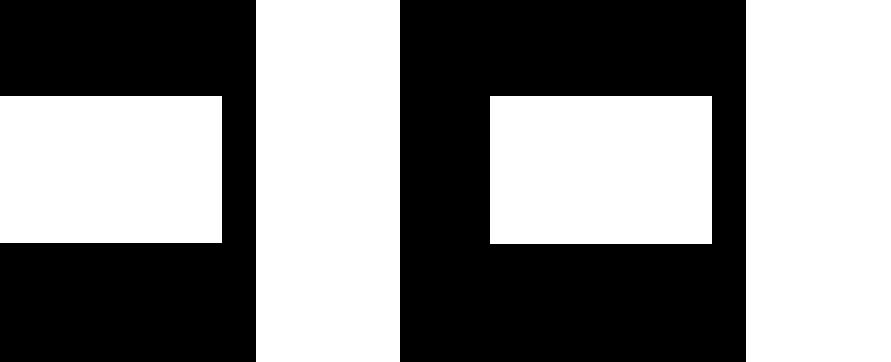 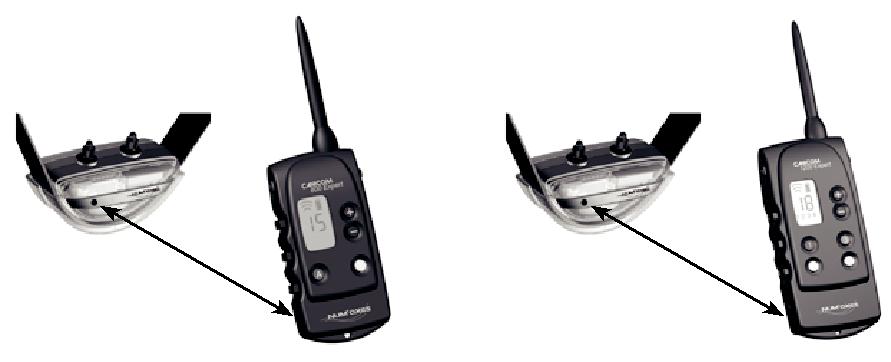 Přiložte tyto dvě místka k sobě na 1sPřiložte tyto dvě místa k sobě na 1sCZ - 7 Kódování dálkového ovladače a přijímacího obojkuKaždý dálkový ovladač má svůj vlastní radiový operační kód.Kódování dálkového ovladače s přijmacím obojkem Vám umožní spárovat Váš dálkový ovladač s dodaným přijimácím obojkem.DŮLEŽITÉ : před prvním kódováním (prvním použití nebo překodování) se ujistěte, že nikdo jiný nepoužívá svůj CANICOM 800 Expert/CANICOM 1200 Expert nebo jiný výrobek NUM'AXES ve Vaši blízkosti. Váš přijimáč by mohl náhodně přijmout kˇod tohoto jiného dálkového ovladače a nastavit se naněj. Pokud by se tak stalo, znovu nakódujte svůj přijímač.Pro CANICOM 800 Expert: Obojek A = červený řemínek – Obojek B = zelený řemínek For CANICOM 1200 Expert: Obojek 1 = červený řemínek – Obojek 2 = zelený řemínek Obojek 3 = modrý řemínek – Obojek 4 = žlutý řemínekPostup kódování při prvním použitíUPOZORNĚNÍ: Pokud máte více obojku musíte je nakódovat jeden po druhém.Zapněte dálkový ovladač. Vyberte obojek, který chcete nakódovat: For CANICOM 800 Expert: zmačkněte A nebo B pro výběr obojku (vybrané písmeno se objeví na LCD displeji). For CANICOM 1200 Expert: zmačkněte 1, 2, 3 nebo 4 pro výběr (vybrané číslo se objeví na LCD displeji). Zapněte přijímací obojek Přiložte dálkový ovladač k místu s červenou značkou na dobu 1s. Odložte dálkový ovladač od přijímacího obojku. Zmačkněte V (vibrace) na dálkovém ovladači. Obojek by měl zavibrovat; je tedy synchronizovámn s vaším dálkovým ovladačem. Pokud máte váce obojků opakujte procedúru pro každý zvlášť.Pstup při překódování ( po všecna kódování vyjma prvního)UPOZORNĚNÍ: Pokud máte více obojku musíte je nakódovat jeden po druhém.Zapněte dálkový ovladač. Vyberte obojek, který chcete nakódovat: For CANICOM 800 Expert: zmačkněte A nebo B pro výběr obojku (vybrané písmeno se objeví na LCD displeji). For CANICOM 1200 Expert: zmačkněte 1, 2, 3 nebo 4 pro výběr (vybrané číslo se objeví na LCD displeji). Přijímací obojek je vypnut (indikátor nesvítí): Přiložte dálkový ovladač k místu s červenou značkou na přijímacím obojku na dobu 6s. Kontrolka na obojku se rozsvítí zeleně a poté zhasne. Odložte dálkový ovladač od přijímacího obojku. Zmačkněte V (vibrace) na dálkovém ovladači. Obojek by měl zavibrovat; je tedy synchronizován s vaším dálkovým ovladačem.Pokud máte váce obojků opakujte procedúru pro každý zvlášť.CZ - 8 Nové naprogramování ovládáníCANICOM Expert přijímací obojek může být přeprogramován neomezeně, buď se stejnám dálkovým ovladačem, nebo novým dálkovým ovladačem CANICOM Expert (Ref. Postup při překódování).Jak používat dálkové ovládáníCANICOM 800 Expert spolupracuje s 1 nebo 2 obojky.CANICOM 1200 Expert spolupracuje s 1, 2, 3 nebo 4 obojky.Před vysláním jakéhokoliv výcvikového povelu (zvukového nebo impulsu) musíte zvolit psa, kterému chcete povel poslat:pes A (červený řemínek) nebo pes B (zelený řemínek) pro CANICOM 800 Expert pes 1 (červený řemínek), pes 2 (zelený řemínek), pes 3 (modrý řemínek) nebo pes 4 (žlutý řemínek) pro CANICOM 1200 Expert Pro výběr psa, kterého chcete cvičit postupujte takto:For CANICOM 800 Expertzmačkněte A nebo B pro výběr obojku (vybrané písmeno se objeví na LCD displeji).For CANICOM 1200 Expertzmačkněte 1, 2, 3 nebo 4 pro výběr (vybrané číslo se objeví na LCD displeji). V tlačítko: VibraceStiskem V (vibrace) přijmací obojek zavibruje. Funkce není časově omezená: obojek bude vibrovat tak dlouho, jak dlouho držíte tlačítko.Indikátor přenosu se zobrazí na LCD displeji; kontrolka na obojku přejde z blikající zelené na zelenou po dobu držení tlačítka.Je na Vás jak si přejete použít vibrace pro tréning Vašeho psa your dog. S vibracemi můžete:poslat psovi varovný signál když je neposlušný, získat jeho pozornost … Je však velmi důležité používat vibrace vždy stejným způsobem, abyste svého psa nemátli. F tlačítko: Krátky impuls (flash)Stiskem tlačítka F vyšlete Vašemu psovi upozornění použitím impulsů přenášených dvěma elektrodami umístěnými na přijímacím obojku po definovanou dobu, kratší než jedna vteřina.na LCD displeji se zobrazí indikátor přenosu; kontrolka na obojku přejde z blikající zelené na zelenou po dobu vysílání stimulace.CZ - 9 C tlačítko: Trvalý impuls (Continuous)Stiskem tlačítka C, vyšelte Vašemu psu upozornění použitím impulsů přenášených dvěmi elektrodami umíštěnými na přijímacím obojku, které bude trvat celou dobu držení tlačítka, avšak s omezením na 8 vteřin max.Na LCD displeji se ukáže indikátor přenocu; kontrolka na obojku přejde z blikající zelené na zelenou po dobu vysílání stimulace.Pokud budete držet tlačítko C déle než 8 vteřin, stimulace se automaticky přeruší a sama se obnoví až po několika vteřinách. B tlačítko: Rychlý zásah (Booster)Stiskem tlačítka B (Booster) okamžitě zastavíte Vašeho psa. Můžete předem zvolit úroveň impulsu, o které myslíte, že je nejlepší pro okamžitý účinek. V důsledku toho pak již nemusíte tisknout tlačítko +.Tyto impulsy budou působit po dobu stisknutí tlačítka, max. však 8 vteřin.Pokud budete držet tlačítko B déle než 8 vteřin, stimulace se automaticky přeruší a sama se obnoví až po několika vteřinách.Úroveň impulsů vyslaných tímto tlačítkem může být pro každý obojek nastavena individuálně. Naprogramování tlačítka pro psa A nebo 1 (červený řemínek):stiskněte “A” nebo “1” a držte stisknuté po dobu 5 vteřin, dokud nezačne číslo označující úroveň impulsu na LCD displeji blikat stiskněte “+” nebo “-” pro nastavení úrovně impulsu stiskněte “A” nebo “1” pro potvrzení výběru Stejný postup opakujte pro psa B nebo psy 2,3 a 4. “+” a “-”: ovládací tlačítkaTlačítka +/- se používají pro rychlé nastavení intenzity impulsů obojku. 15 úrovní pro CANICOM 800 Expert.18  úrovní pro CANICOM 1200 Expert. Level 1: nejslabší impuls – Level 15 nebo 18: silný impulsVždy začínejte s nejnižší úrovní impulsů. Podsvícení LCD displejeKrátkým stiskem tlačítka On/Off  na ovladači (přibližně. ½ second) můžete zapnout osvětlení displeje na dobu přibližně 6 vteřin..CZ - 10Kontrola/výměna baterie v dálkovém ovládačiKdyž baterie zeslábne, výkon (radiový dosah) dálkového ovladače se sníží. Bude třeba baterii vyměnit.Abyste zkontrolovali stav baterie, zapněte dálkový ovladač a podívejte se na indikátor stavu baterie na LCD dispelji. Symboly, které se mohou objevit znamenají následující: Baterie je plně nabita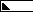 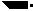 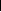  Slabá baterie: připravte se na její výměnu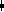  Zcela vybítá baterie. Přístroj je v bezpečnostím módu a je uzamčen. Je nutno vyměnit baterii.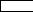 NUM’AXES doporučuje používat stejný typ baterií, jaký byl dodán s Vaším nově zakoupeným přístrojem. Jiné značky baterií nemusejí být úplně kompatibilní s Vaším zařízením.Vhodné baterie můžete zakoupit u NUM’AXES nebo Vašeho distributora.Vyjměte starou baterii/e a nahraďte ji novou:1 3-V Lithium CR2 baterie pro CANICOM 800 Expert ovladač 2 alkalické LR06 AA baterie pro CANICOM 1200 Expert ovladač Baterie vyměňte následovně:Na zadní straně odšroubujte šroubek a sundejte kryt  (ref. Obrázek 9 nebo Obrázek 10). Odstraňte staré baterie. Vložte novou baterii dbejte na správnou polaritu, je na pouzdře vyznačena. Nasaďte kryt a znovu přišroubujte. Zkontrolujte zda ovladač správně funguje. 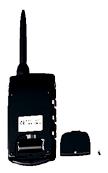 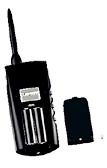 CZ - 11Kontrola/výměna baterie u přijímacího obojkuPro kontrolu baterie v přijímacím obojku se podívejte na indikační kontrolku na přední straně obojku:baterie je dostatečně nabitá: kontrolka pomalu bliká zeleně slabá baterie: kontrolka rychle bliká zeleně Když je baterka slabá přejde zařízení do bezpečnostního módu a uzamkne se.Dobíjte baterii podle návodu uvedeného výše v tomto manuálu.Výměna elektrodS přístrojem jsou dodávány dvě sady kontaktních elektrod. Délka elektrod musí být odpovídající tak, aby tyto zajistily řádný kontakt s kůži psa a tím umožnili přístroji správně fungovat. Jestliže máte dlouhosrstého psa a krátké elektrody namontované na obojku nejsou vhodné, vyšroubujte je a nahraďte dlouhými elektrodami dodanými jako příslušenství. Dotahujte je pouze rukouMůžete si kdykoliv zakoupit extra-dlouho elektrody u vaše prodejce.Jak zkontrolovat jestli je Váš CANICOM 800 Expert/CANICOM 1200 Expert funkčníZkontrolovat jestli Váš CANICOM 800 Expert/CANICOM 1200 Expert správně funguje, můžete kdykoliv.Před tím, než tak uděláte ujistěte se, že je přijímací obojek vypnutý (kontrolka nesvítí). K oběma elektrodám připojte vývody testovací výbojky (povolte elektrody, vložte pod ně drátky  výbojky a opět přitáhněte).Zapněte ovladač a přijímací obojek, který chcete testovat. Vyberte obojek, který chcete testovat: Pro CANICOM 800 Expert:Stiskněte A nebo B pro výběr obojku (vybrané písmeno se objeví na LCD displeji).Pro CANICOM 1200 Expert:Stiskněte 1, 2, 3 nebo 4 pro výběr (vybrané číslo se objeví na LCD displeji).Stiskněte F nebo C tlačítko a nastavte úrovně impulsů: výbojka bude svítit více nebo méně podle nastavené úrovně. Zopakujte tento postup pro všechny obojky, které chcete testovat.CZ - 12Pro nejlepší výsledkyPovely k výcviku, které posíláte svému psu, jsou vysílaný z vysílací jednotky do přijímače obojku prostřednictvím radiových vln. Šíření radiových vln je ovlivňováno řadou faktorů a za dobrých podmínek dosahuje u přístroje CANICOM 800 Expert 800m a u CANICOM 1200, 1200m ( v závislosti na geografických podmínkách a okolním prostředí)Abyste dosáhli s Vaším přístrojem co nejlepší výsledky, řiďte se následujícími instrukcemi:Pro dosažení dobrého dosahu spojení, nezakrývejte anténu ovladače, když jej držíte v rukou.. Pozice obojku kolem krku by měla být taková aby: On/Off kontrolka byla viditelná a neměla by být v kontaktu s hrudí psa. Zkontrolujte baterie (v obou zařízeních) před použitím a dobijte nebo vyměňte hned jakmile budou slabé. Výkon baterie malinko klesá při teplotách pod 0°C. Pokud je možné držte dálkový ovladač v teple (např. uvnitř kapsy) před použitím. Upevnění obojkuŘemínek obojku musí být nastaven tak, aby elektrody byly v kontaktu s kůži psa. Nastavení obojku je velmi důležité:Jestliže je řemínek příliš volný, obojek se pravděpodobně bude pohybovat a opakované tření může dráždit kůži psa. Navíc není zaručena spolehlivá funkčnost obojku. Jestliže je řemínek příliš těsný, pes bude omezován v dýchaní. Řemínek je správně nasazen pokud vtěsnáte dva prsty mezi řemínek a krk psa.Neponechávejte psovi obojek nsazený po dlouho dobu na stejném místě (tj. více než 3 hodiny), protože by mohl způsobit podráždění. Jestliže je zapotřebí, aby Váš pes nosil obojek dlouho dobu, měňte pravidelně místa na krku psa.Nikdy nenechávejte psa nosi obojek více než 8hodin. Pravidelně kontrolujte krk psa. Pokud se objeví podráždění, sundejte a nepoužívejte obojek dokud podráždění nezmizí.ZačínameObojek můžete začít používat u 6-měsíčního štěněte, které již absolvovalo základní výcvik: “zůstaň”, “sedni” nebo alespoň “nesmíš”. Nepoužívejte obojek u psů, kteří nejsou v dobrém fyzickém stavu (např. srdeční problém, epilepsie) nebo mají poruchy chování. Váš pes si bude muset na obojek zvyknout, nechte psa nosit obojek nekolik dní, no nepoužívejte jej. CZ - 13Dobrý a efektivní výcvik vyžaduje čas. Nepospíchejte: Zvolte známe postředí, místo, na které je Váš pes zvyklý. Určte si úroveň impulsů, od které Váš pes začíná reagovat, přitom začínejte s nenižší intenzitou a postupně ji zvyšujte. Zvolte ten správný okamžik ke stisku tlačítka: přesně ve chvíli kdy pes dělá něco nedovoleného. Dejte svému psu nejvíce povzbuzení a projevů přízně: bude se učit rychleji a jeho touha správně reagovat bude jen růst. Pro další rady neváhejte kdykoliv kontaktovat profesionálního cvičitele. Rozdíl mezi “trvalým” a “krátkým” impulsemObě funkce jsou mimořádně zajímavé a užitečné, protože mohou být přizpůsobeny jakémukoliv psu a situaci.Trvalý impulsMěl by se používat pro výcvik na místě, které pes dobře zná (na začátku).Protože impuls je trvalý, používejte co nejnižší intenzitu a spíše než vyšší intenzitu využívejte délku impulsu, takže Váš pes má čas porozumět.Krátky impulsTuto funkci používejte pro opravu Vašeho psa. Impuls upoutá jeho pozornost; pes pocítí něco nepříjemného přesně v okamžiku nesprávného chování.Pokyny pro používáníPřed použitím CANICOM 800 Expert/CANICOM 1200 Expert, doporučujeme nechat Vašeho psa prohlédnou veterinářem, zda je v pořádku a může obojek nosit. CANICOM Expert přijímací obojek je úplně vodotěsný. Váš pes může klidně plavat ve vodě. Dálkový ovladač je na kratší dobu vodotěsný proti dešti. Uložte jej na suché místo hned jak je možné. Pokud dálkový ovladač spadne do vody, může být nenávratně poškozen.Váš pes by neměl mít na sobě nic kovové, stejně tak jako by neměl mít na sobě další obojek spolu s CANICOM Expert výcvikovým obojkem. Nepokládejte ovladač do blízkosti předmětu citlivých na magnetické pole, mohlo by dojít k jejich poškozeníNepokládejte přístroj na místa vystavená vysokým teplotám. Vyndejte baterie z ovladače pokud jej nebude používat déle než 3 měsíce. Je nezbytné vyměnit baterie každé dva roky a to i v případěm, že jste zařízení už déle nepoužívali. Nikdy nenechávejte vybitou baterie v ovladači; mohla by vytéct a poškodit přístroj. Za žádných okolnosti by jste neměli otevírat přijímací obojek. Mohli byste poškodit nějaké komponenty aohrozit vodotěsnost zařízení. Navíc když tak učiníte, ruší se tím Vaše záruka. Ukládejte přístroj z dosahu dětí. Toto zařízení není hračka pro Vás ani pro děti. CZ - 14ÚdržbaNečistěte zařízení prchavými látkami jako ředidla nebo jiné čističe. Použijte měkkou látku a neutrální čistící prostředek. Řemínek stačí čistit mýdlovou vodou. Řešení problémůPokud by Váš CANICOM 800 Expert/CANICOM 1200 Expert přestal pracovat, nejdříve si přečtěte tento manuál, a poté zkontrolujte nebo vyměnte/dobíjte baterie. Taky zkontrolujte zda-li používate přístroj správně.Pokud narazíte na problémy, přeprogramujte přijímač za pomoci ovladače(viz. str.25 a 26).Pokud problém přetrvá, kontaktuje dodavatele nebo jděte na www.numaxes.com. Můžete také kontaktovat  NUM’AXES na +33.2.38.69.96.27 nebo Email export@numaxes.com.V závislosti na typu závady, budete muset produkt vrátit na servisní opravu. Pro všechny opravy, prosíme dodejte:kompletní produktdůkaz o koupi (fakturu nebo paragon) Pokud vynecháte jednu z těchto věci, ponákupní servis Vám bude fakturovat náklady na opravu.Technické údajeCZ - 15ZárukaNUM’AXES garantuje záruku proti výrobním vadám po dva roky od koupi. Poštovné a balné si platí sám kupující.Podmínky zárukyTato záruka bude platná pouze v případě, že doklad o nákupu (faktura nebo paragon), bez zrušení, je předložena distributorovi NUM’AXES. Záruka je limitována na originálního kupujícího. Záruka nekryje následovné: Výměnu baterií (collar and remote control), Výměnu řemínku, Přímé nebo nepřímé riziko při posílání zásilky prodejci nebo NUM’AXES, Poškození vzniklé: nedbalost nebo nesprávné užívání (např. kousnutí, rozbití, popraskání), použití v rozporu s pokyny, nebo ne v něm představenými, opravy prováděny neoprávněnými osobami. Ztráty nebo krádeže. Pokud se zjistí, že výrobek je vadný, NUM'AXES rozhodne, zda-li výrobek opravit nebo nahradit. Žádné pohledávky nemůžou být podávány proti NUM'AXES, zejména v souvislosti s nesprávným používáním nebo poruchou. NUM'AXES si vyhrazuje právo měnit vlastnosti svých výrobků s cílem učinit technických zlepšení nebo zajištění v souladu s novými předpisy Informace obsažené v této příručce mohou být změněny bez předchozího upozornění. Fotografie a kresby nejsou smluvní. CZ - 16Registrace produktuVáš produkt si může registrovat na www.numaxes.com.Náhradní dílyNáhradní díly (baterie, řemínek, elektrody, další obojky…) můžete kdykoliv zakoupit u Vašeho dodavatele.Sběr a recyklace Vašeho přístroje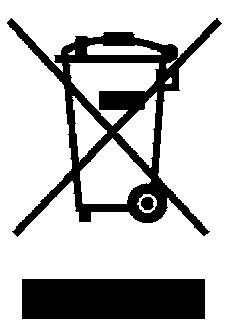 Piktogram	který se objevuje na výrobku znamená, že výrobek nemůže být hozen do domovního odpadu.Musíte přinést výrobek na sběrnu, která je určená k recyklaci elektronického odpadu nebo přinést výrobek zpět k distributorovi.Přijetím tohoto procesu, uděláte něco pro životní prostředí; přispějete k zachování přírodních zdrojů a k ochraně lidského zdraví.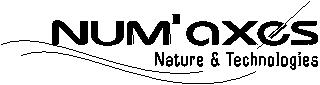 export@numaxes.comwww.numaxes.com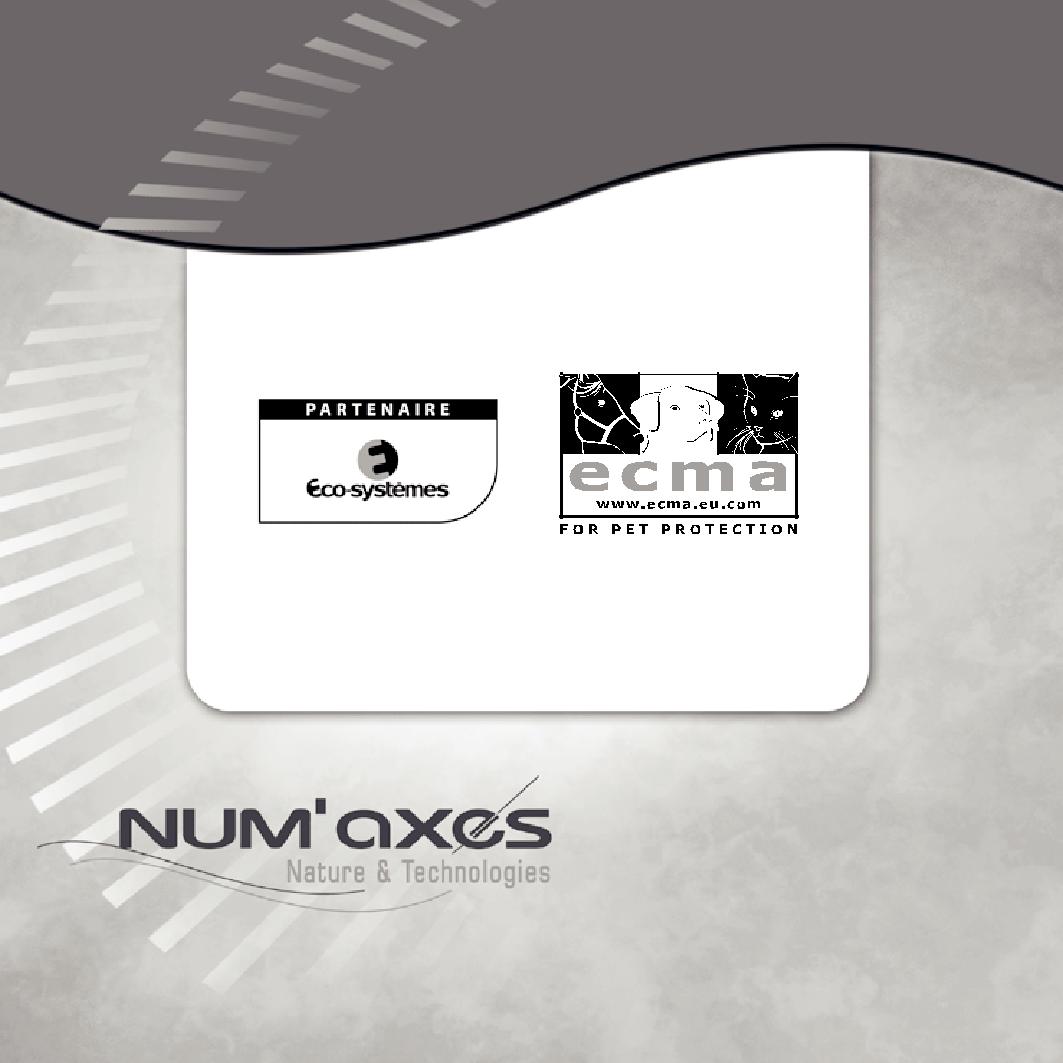 www.numaxes.comCZ - 3  Obsah dodávky výrobku CANICOM 800 Expert  Obsah dodávky výrobku CANICOM 800 Expert- CANICOM Expert přijímací obojek osazen- magnetický klíč (magnet)nabíjítelnou baterií a krátkými elektrodami- neonová test lampapoints- pár dlouhých elektrod- řemínek- ramení popruh- nabíječka pro obojek- tento manuál- CANICOM 800 Expert dálkový ovladačosazen 1 lithium 3-V CR2 bateriíOn/Off indikátor+Jack pro nabíjeníIndikátor příjmu signáluJack pro nabíjení+Indikátor životnostibaterieMagnetický klíč(magnet)On/Off ZesilovačOn/Off +LCD displejpodsvícení LCD displeje  LCD displejpodsvícení LCD displeje  Trvalé impulsyNastaveníomezené naúrovně8sstimulaceVýběr psa         3modrý Výběr psa          4žlutý Výběr psaVýběr psa         2 zelenýVýběr psa 1červený SignálŽivotnostŽivotnostŽivotnostŽivotnostbateriebateriebateriebaterieSignálŽivotnostŽivotnostbateriebaterieObrázek 7Obrázek 8Zapnutí/vypnutí obojku sZapnutí/vypnutí obojku s  CANICOM 800 ExpertCANICOM 1200 Expertdálkovým ovladačemdálkovým ovladačemObrázek 9Obrázek 10Obrázek 9Obrázek 10Výměna baterieVýměna bateriíCANICOM 800 ExpertCANICOM 1200 ExpertovladačeovladačeUPOZORNĚNÍUPOZORNĚNÍDbejte naDbejte nasprávnou polarituSprávnou polarituCANICOM 800 ExpertCANICOM 1200 ExpertCANICOM Expertdálkový ovladačdálkový ovladačpřijímací obojekZdroj1 3-V lithium baterie CR22 LR 06 baterieNabíjecí PolymerLithium baterie Životnost bateriíPřibližně  30 000Přibližně 50 000přibližně 3 dnysepnutísepnutí(normálního používání)Frekvence (výkon)869.525 MHz (250 mW)869.525 MHz (500 mW)869.525 MHzAnténaPřizpůsobiváPřizpůsobiváIntegrovanáDosahPřibližně  800 mPřibližně  1200 mKrytíProti deštiProti deštiVodotěsnýCANICOM 800 ExpertCANICOM 1200 ExpertCANICOM Expertdálkový ovladačdálkový ovladačpřijímací obojekZabezpečeníMikroovladačMikroovladačMikroovladača kódováníSignalizace stavuIndikátor naIndikátor naSvětelná kontrolkabaterie LCD displejiLCD displejiÚroveň impulsů1518Pracovní teplotaMeziMeziMezi– 20°C a +40°C– 20°C a +40°C– 10°C a +55°CRozměry108 x 55 x 24 mm132 x 62 x 31 mm35 x 76 x 35 mmVáha85 g130 g60 g (bez řemínku)(s bateriemi)Obojek nastavitelný navelikost krku 20 - 50 cm